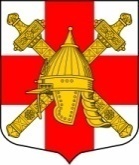 СОВЕТ ДЕПУТАТОВ СИНЯВИНСКОГО ГОРОДСКОГО ПОСЕЛЕНИЯ КИРОВСКОГО МУНИЦИПАЛЬНОГО РАЙОНА ЛЕНИНГРАДСКОЙ ОБЛАСТИРЕШЕНИЕот «__» _________ 2022 года № ____О внесении изменений  в решение совета депутатов Синявинского городского поселения Кировского муниципального района Ленинградской области от 12.02.2018   № 3 «Об утверждении Правил благоустройства  территории Синявинского городского поселения Кировского муниципального района Ленинградской области»	В соответствии с Федеральным законом от 06.10.2003 № 131-ФЗ «Об общих принципах организации местного самоуправления в Российской Федерации», Уставом муниципального образования Синявинское городское поселение муниципального образования Кировский муниципальный район Ленинградской области, во исполнение пункта 1 перечня поручений Губернатора Ленинградской области по концепции работы дорожных и жилищно-коммунальных служб (служб по благоустройству, коммунальных служб, управляющих организаций) по содержанию территорий населенных пунктов Ленинградской области (по резолюции к служебному документу от 24.02.2022 № 65-2350/2022) решил:1. Внести в решение совета депутатов Синявинского городского поселения Кировского муниципального района Ленинградской области от 12.02.2018 № 3 «Об утверждении Правил благоустройства территории Синявинского городского поселения Кировского муниципального района Ленинградской области» следующие изменения:1.1. В статье 1.1  заменить слова: «с учетом  Методический рекомендаций для подготовки Правил благоустройства территорий поселений, городских округов, внутригородских округов, утвержденных приказом Министерства строительства и жилищно-коммунального хозяйства Российской Федерации от 13 апреля 2017 года № 711/пр» на слова « с учетом Методических рекомендаций  по разработке норм и правил по благоустройству территорий муниципальных образований, утвержденных приказом Министерства строительства и жилищно-коммунального хозяйства Российской Федерации от 29 декабря 2021 № 1042/пр».1.2. Пункт 1.7 изложить в новой редакции:«1.7. Собственники и (или) иные законные владельцы зданий (помещений в
них), строений, сооружений, земельных участков (за исключением
собственников и (или) иных законных владельцев помещений в многоквартирных домах, земельные участки под которыми не образованы или образованы по границам таких домов) обязаны принимать участие в содержании прилегающих территорий, в границах, определенных в соответствии с порядком, установленным законом Ленинградской области.Ответственными за участие в содержании прилегающей территории
многоквартирных жилых домов являются:- управляющая организация (или индивидуальный предприниматель),
осуществляющая управление многоквартирным домом и его обслуживание
независимо от организационно-правовой формы (УК, ТСЖ, ЖСК, ЖК, ТСН);- собственники помещений, избравшие непосредственную форму
управления многоквартирным домом.Содержание прилегающих территорий производится указанными лицами,
в объеме, предусмотренном настоящими Правилами, самостоятельно или посредством привлечения специализированных организаций за счет собственных средств.Границы прилегающих территорий определяются по периметру от
границ земельных участков, если к такому земельному участку прилегает
территория общего пользования (далее - земельные участки), либо от здания,
строения, сооружения, если к таким зданиям, строениям, сооружениям
прилегает территория общего пользования:- для отдельно стоящих рекламных конструкций - 5 метров от периметра
рекламной конструкции либо от границ земельного участка, если такой участок
образован;- для некапитальных нестационарных строений, сооружений, - 5 метров от
периметра объекта либо от границ земельного участка, если такой участок
образован;- для объектов здравоохранения, культуры, образования, физической
культуры и спорта, органов государственной власти, органов местного
самоуправления - 3 метра от границ земельного участка, а в случае, если такие
участки не сформированы не менее 10 метров от здания, строения, сооружения;- в иных случаях - 10 метров по периметру от границ земельных участков,
если к такому земельному участку прилегает территория общего пользования,
либо от здания, строения, сооружения, если к таким зданиям, строениям,
сооружениям прилегает территория общего пользования.В границах прилегающих территорий могут располагаться следующие
территории общего пользования или их части:1) пешеходные коммуникации, в том числе тротуары, аллеи, дорожки,
тропинки;2) территории, занятые зелеными насаждениями;3) площадки автостоянок и иные территории общего пользования, за
исключением дорог, проездов и других транспортных коммуникаций, а также
иных территорий, содержание которых является обязанностью правообладателя
земельного участка в соответствии с законодательством Российской Федерации.Границы прилегающей территории определяются с учетом
следующих требований:1) в отношении каждого земельного участка могут быть установлены
границы только одной прилегающей территории, в том числе границы,
имеющие один замкнутый контур или два непересекающихся замкнутых
контура;2) установление общей прилегающей территории для двух и более
земельных участков, за исключением случаев, когда здание, строение или
сооружение, в том числе объект коммунальной инфраструктуры, обеспечивает
исключительно функционирование земельного участка, в отношении которого
определяются границы прилегающей территории, не допускается;3) пересечение границ прилегающих территорий, за исключением случая
установления общих смежных границ прилегающих территорий, не
допускается;4) при установлении границ прилегающих территорий, смежных между
собой, границы таких территорий устанавливаются на равном удалении от
границы земельного участка (здания, строения, сооружения);5) внутренняя часть границ прилегающей территории устанавливается по
границе земельного участка, в отношении которой определяются границы
прилегающей территории;6) внешняя часть границы прилегающей территории не может выходить за
пределы территорий общего пользования и устанавливается по границам
земельных участков, образованных на таких территориях общего пользования,
или по границам территории общего пользования, закрепленным с
использованием природных объектов (в том числе зеленым насаждениям) или
объектов искусственного происхождения (дорожный и (или) тротуарный
бордюр, иное подобное ограждение территории общего пользования), а также
по возможности иметь смежные (общие) границы с другими прилегающими
территориями (для исключения вклинивания, вкрапливания, изломанности
границ, чересполосицы при определении границ прилегающих территорий и
соответствующих территорий общего пользования, которые будут находиться за
границами таких территорий).Содержание прилегающих территорий включает:- уборку прилегающей территории;- покос травы, санитарную обрезку деревьев, стрижку кустарников,
удаление поросли, уничтожение сорных и карантинных растений;- удаление борщевика Сосновского путем любых действий, направленных на уничтожение указанного растения, в том числе выкапывание, выкашивание, обрезание соцветий, мульчирование укрывными материалами, использование химических препаратов;- своевременную уборку и вывоз скошенной травы;- подметание прилегающих территорий от смета, пыли и бытового мусора,
их мойку;- сгон скоплений талой и дождевой воды;   - содержание в надлежащем порядке (очищать от мусора, окашивать) водотоки, водосточные и водоотводные канавы, не допускать подтопления соседних участков, тротуаров, улиц и проездов;           - при наличии неустранимых силами собственника застоев воды в водоотводящей канаве, информацию об этом собственник участка передает в  администрацию для принятия мер по устранению причин застоя;  - обустройство проездов, пешеходных проходов и установка водопропускных труб через них, не должны нарушать водопропускные способности канав и обязаны согласовываться с администрацией;- организацию вывоза и размещения мусора, уличного смета, отходов в
отведенных местах;- своевременное сгребание и вывоз опавших листьев в период листопада;- надлежащее содержание и ремонт малых архитектурных форм;- сгребание и подметание снега, посыпку наледи песком или противогололедными материалами, удаление снега и снежно-ледяных образований с тротуаров (пешеходных дорожек).Ответственность за содержание водоотводящих канав вдоль улиц с индивидуальной застройкой несут собственники жилых домов.Собственникам земельных участков запрещается слив хозяйственно-бытовых и канализационных стоков в водоотводные канавы, любые земляные работы, нарушающие профиль и уклоны водоотводных канав.Собственникам земельных участков запрещается складирование и хранение строительных материалов, сырья, продукции, оборудования, грунта, тары вне территорий организаций, строек, помещений магазинов, на участках с зелеными насаждениями».1.3. Раздел 13.2. изложить в новой редакции:«13.2. Требования к уборке закрепленных территорий и дорог.13.2.1. Организация работ по уборке закрепленных территорий и дорог осуществляется в соответствии с настоящими требованиями и требованиями нормативной документации.13.2.2. Летняя уборка закрепленных территорий осуществляется в период с 15 апреля по 15 ноября (213) дней, зимняя уборка – с 16 ноября по 14 апреля (152) дня.13.2.3. Производство уборочных работ в летний период.13.2.4. Основной задачей летней уборки является предотвращение
загрязнения территорий, приводящих к запыленности воздуха и ухудшению
эстетического вида. В случае резкого изменения погодных условий могут
выполняться отдельные виды работ по зимнему содержанию.При переходе с зимнего на летний период уборки юридическими и
физическими лицами, индивидуальными предпринимателями, ответственными
за соответствующие территории, осуществляются следующие виды работ:- очистка газонов от веток, листьев, мусора и песка, накопившихся за зиму;- зачистка лотковой зоны, проезжей части, тротуаров, погрузчика и вывоз
собранного смета в места санкционированного размещения отходов;- очистка от грязи, мойка, покраска знаков, перильных ограждений мостов
путепроводов;- очистка от мусора и наносов песка, грязи дождеприемных колодцев.13.2.5. Летняя уборка включает:- подметание проезжей части и тротуаров автомобильных дорог;- мойку и полив проезжей части и тротуаров автомобильных дорог;- уборку загрязнений с газонов;- вывоз смета, мусора, листвы в места санкционированного размещения отходов;- очистку от мусора, наносов ила и грязи колодцев ливневой канализации;- покос травы, санитарную обрезку деревьев, стрижку кустарников,
удаление поросли.- сгон скопившейся дождевой воды на тротуарах и проездах на придомовой территории.Подметание территорий, проезжей части дорожных покрытий, улиц,
проездов, тротуаров, мостов и путепроводов осуществляется с
предварительным увлажнением в дневное время с 8.00 до 21.00, а на
магистралях и улицах с интенсивным движением транспорта - в ночное время.
Подметание мест массового пребывания людей (торговых территорий
рынков, торговых зон, подходов к вокзалам и др.) производится в течение
рабочего дня.13.2.6. Мойка проезжей части улиц, площадей и проездов, тротуаров
производится по всей ширине.Мойка тротуаров должна быть закончена до начала работ по мойке
проезжей части. Мойка тротуаров производится после их подметания.13.2.7. В жаркие дни (при температуре воздуха выше +25 °C) производится
полив проезжей части улиц.Проезжая часть дорог, тротуары должны быть очищены от мусора и
промыты.13.2.8. Во время листопада должна производиться ежедневная уборка
опавших листьев с проезжей части дорог, придомовых территорий, территорий
садов, парков, скверов, газонов. Сгребание листвы к комлевой части деревьев и
кустарников не допускается.13.2.9.  При производстве летней уборки не допускается:- сбрасывание смета на зеленые насаждения, придомовые территории, в
смотровые колодцы, колодцы дождевой канализации;- сбрасывание мусора, травы, листьев на проезжую часть, тротуары и
велодорожки при уборке газонов;- вывоз и сброс смета в не установленные для этой цели места.13.2.10. Края садово-парковых дорожек, не обрамленных бортовым камнем,
должны быть обрезаны от травянистой растительности. Обрезка производится в
соответствии с профилем дорожки.13.2.11. Общие требования к летней уборке дорог:- проезжая часть должна быть полностью очищена от всякого вида
загрязнений и промыта. Осевые, резервные полосы, обозначенные линиями
регулирования, должны быть постоянно очищены от песка и различного
мелкого мусора;- лотковые зоны, тротуары и расположенные на них посадочные площадки
остановок пассажирского транспорта должны быть полностью очищены от
грунтово-песчаных наносов, различного мусора и промыты.- обочины дорог должны быть очищены от крупногабаритного и другого
мусора;- шумозащитные стенки, металлические ограждения, дорожные
знаки и указатели должны быть промыты;- в полосе отвода городских дорог, имеющих поперечный профиль
шоссейных дорог, высота травяного покрова не должна превышать 15 - 20 см.Не допускается засорение полосы различным мусором;- разделительные полосы, выполненные в виде газонов, должны быть
очищены от мусора, высота травяного покрова не должна превышать 15 см.13.2.12. Юридические лица, физические лица и индивидуальные
предприниматели, ответственные за уборку территории, обязаны при высоте
травы более 15 см производить покос травы с естественно или искусственно
созданного травянистого покрова, не допуская зарастания. Скошенная трава с
территории удаляется в течение трех суток со дня проведения скашивания.13.2.13. Производство уборочных работ в зимний период.Период зимней уборки устанавливается с 16 ноября текущего
календарного года по 14 апреля следующего календарного года. В зависимости
от погодных условий период зимней уборки может изменяться. Юридические лица, индивидуальные предприниматели, отвечающие за уборку соответствующих территорий, в том числе придомовых территорий, в срок до 16 октября должны обеспечить завоз, заготовку и складирование необходимого количества противогололедных материалов. Работы по подготовке места для приема снега (снегосвалки) осуществляются в срок до 16 октября. Территории размещения снегосвалок определяются администрацией	 поселения.13.2.14. Зимняя уборка улиц включает в себя следующие операции:- обработку проезжей части дорог и тротуаров противогололедными
материалами;- сгребание и подметание снега;- формирование снежных валов для последующего вывоза снега;- выполнение разрывов в валах снега на перекрестках, пешеходных
переходах, у остановок общественного транспорта, подъездов к
административным и общественным зданиям, выездов из дворов, внутриквартальных проездов;- погрузку и вывоз снега;- очистку дорожных лотков после вывоза снега;- удаление снежно-ледяных образований путем скалывания и рыхления
уплотненного снега и льда, погрузки и вывоза;- очистку от снега и наледи проездов, подметание и сдвигание снега,
посыпка наледи песком или противогололедными материалами, удаление снега
и снежно-ледяных образований с тротуаров (пешеходных дорожек) дворовых
территорий.Снег, счищаемый с дворовых территорий и внутриквартальных проездов,
разрешается временно складировать на территориях дворов, в местах, не
препятствующих свободному проезду автотранспорта, движению пешеходов, не
закрывающих зону прямой видимости на пересечении дорог и проездов. Не
допускается повреждение зеленых насаждений при складировании снега.
Складирование снега на дворовых территориях должно предусматривать отвод
талых вод.13.2.15. В период зимней уборки дорожки и площадки парков, скверов,
бульваров должны быть очищены от снега и посыпаны противогололедным
материалом в случае гололеда. Снег, сгребаемый с дорожек и аллей парков и
скверов, складируется таким образом, чтобы был обеспечен беспрепятственный
проход пешеходов. Лавки, скамейки, урны и прочие элементы малых
архитектурных форм, а также пространство перед ними и с боков, подходы к
ним должны быть очищены от снега и наледи.С началом снегопада в первую очередь обрабатываются
противогололедными материалами наиболее опасные для движения транспорта
участки улиц - крутые спуски и подъемы, мосты, эстакады, тормозные
площадки на перекрестках улиц и остановках транспорта общего пользования.
По окончании обработки наиболее опасных для движения транспорта мест
производится сплошная обработка проезжей части противогололедными
материалами.13.2.16. Снег, сгребаемый с проезжей части улиц и тротуаров, формируется в
валы в дорожном лотке на удалении не более 1,5 метра от бордюрного камня.В снежных валах должны быть сделаны разрывы:- на пешеходных переходах, имеющих разметку, - на ширину разметки с
зоной видимости для пешеходов и водителей транспорта не менее 5 метров с
обеих сторон ;- на пешеходных переходах, не имеющих разметки, - не менее 5 метров.13.2.17. Формирование снежных валов не допускается:а) на перекрестках;б) на тротуарах;в) в местах установки ограждений.13.2.18. Снег, сгребаемый с внутриквартальных территорий, складируется на
указанных территориях таким образом, чтобы был обеспечен проезд
транспорта, доступ к инженерным коммуникациям, свободный проход
пешеходов и сохранность зеленых насаждений.13.2.19. Первоочередной вывоз снега производится с пешеходных переходов и мест массового посещения населения.13.2.20. Вывоз снега производится организациями, осуществляющими уборку соответствующих территорий, на специально отведенные места, определяемые администрацией поселения.13.2.21. При производстве зимних уборочных работ не допускается:- перемещение снега и льда на проезжую часть улиц, проездов и тротуаров;- складирование снега и льда на отмостках зданий, на трассы тепловых
сетей, в теплофикационные камеры, смотровые и ливневые колодцы, на
ледовом покрове и в водоохранной зоне рек и озер, на газоны, цветники,
кустарники, другие зеленые насаждения;- применение технической соли и жидкого хлористого кальция в качестве
противогололедного реагента на тротуарах, посадочных площадках остановок
городского пассажирского транспорта, в парках, скверах, дворах и прочих
пешеходных и озелененных зонах;- сброс снега через перильную часть мостов и путепроводов;- перемещение загрязненного и засоленного снега, а также скола льда на
газоны, цветники и другие зеленые насаждения;- вывоз и сброс снега, снежно-ледяных образований в не установленных
для этой цели местах.13.2.22. Удаление наледей на дорогах и тротуарах, появляющихся в зимнее
время в результате аварий водопроводных, канализационных и тепловых сетей,
производится владельцами указанных коммуникаций или
специализированными организациями за счет средств владельцев
коммуникаций незамедлительно после устранения аварий.13.2.23. Уборка от снега тротуаров, остановок общественного транспорта
начинается после окончания снегопада. При длительных интенсивных
снегопадах циклы снегоочистки и обработки противогололедным материалом
должны повторяться после каждых 5 см выпавшего снега.13.2.24. Очистка дорог, тротуаров, ступеней, пандусов от снега и наледи
производится до твердого покрытия. При возникновении наледи (гололедицы)
на дорогах, тротуарах, ступенях, пандусах производятся противогололедные
мероприятия.13.2.25. В зимнее время владельцами объектов и элементов благоустройства
должна быть организована своевременная очистка кровель, козырьков, навесов
от снега, наледи и сосулек самостоятельно или по договору с управляющей
организацией.13.2.26. Очистка кровель, козырьков, навесов зданий и строений на
сторонах, выходящих на пешеходные зоны, от наледеобразований должна
производиться немедленно по мере их образования с предварительной
установкой ограждения опасных для жизни пешеходов участков и с
соблюдением работающими правил техники безопасности. При этом должны
приниматься меры, обеспечивающие сохранность зеленых насаждений,
воздушных сетей, светильников, вывесок, рекламных установок.13.2.27. Сброшенные с крыш зданий и строений снег, наледь и сосульки
должны убираться с пешеходной зоны незамедлительно по завершении работы
лицами, осуществляющими очистку кровли.13.2.28. Владельцы объектов ливневой канализации при наступлении
оттепели должны производить очистку приемных решеток ливневой
канализации для обеспечения постоянного спуска талых вод».1.4. Исключить Раздел 18. Порядок контроля за исполнением правил и ответственность за их нарушение. 2. Настоящее решение вступает в силу после его официального опубликования.Глава муниципального образования			                            О.Л. Горчаков Разослано: дело, администрация Синявинского городского поселения Кировского муниципального района Ленинградской области, Кировская городская прокуратура, газета «Наше Синявино